ШАНОВНІ КОЛЕГИ! Запрошуємо Вас взяти участь у Всеукраїнській науковій конференції «Українство: динаміка сенсів і вимірів національного буття», яка приурочена до Дня української писемності та мови 8 листопада 2019 року Напрями роботи конференції: проблема національної ідентичності у науковому дискурсі; історичні передумови формування політичної нації в Україні; видатні постаті історії та культури України; історична та культурна пам’ять у визначенні національної перспективи (до 75-річчя визволення України від нацистської окупації та 75-х роковин депортації українців з Лемківщини, Надсяння, Холмщини, Західної Бойківщини); Україна й Європа: культурний діалог і взаємодія; стратегії розвитку наукового, освітнього та культурного простору України; мова як атрибут національної ідентичності, правовий статус мов у сучасній Україні; проблеми реалізації та захисту прав людини: міжнародна та вітчизняна практика; роль громадянського суспільства у вирішенні сучасних конфліктів. Запрошуємо до участі науковців, викладачів, аспірантів і магістрів! Місце проведення: Донецький юридичний інститут МВС України, м. Кривий Ріг, вул. Степана Тільги, 21, зала засідань. Робочі мови конференції: українська, англійська. Заявку на участь і тези доповіді просимо надіслати до 20 жовтня 2019 року електронною поштою: donetskfip@ukr.net. Матеріали конференції будуть опубліковані у вигляді електронної версії збірника (формат pdf) та надіслані на електронну пошту учасників конференції. Вимоги до оформлення тез доповідей Тези доповідей приймаються до друку українською й англійською мовою. Обсяг тез – до 5 сторінок. Тези мають бути оформлені таким чином: Перший рядок. Праворуч, напівжирним – прізвище та ініціали автора/авторів. Другий рядок. Праворуч, напівжирним – назва наукової установи чи навчального закладу, крапку наприкінці не ставити. Через рядок. По центру, напівжирним, великими літерами – назва доповіді, крапку наприкінці не ставити. Через рядок. Текст тез. Через рядок. По центру, напівжирним – слово «Література», далі – перелік використаної літератури з послідовною нумерацією за абеткою, спочатку кирилиця, потім – латина. Посилання на літературу в тексті наводяться у квадратних дужках: вказується порядковий номер джерела в списку літератури, потім сторінка [7, с. 19]. Під час набору тексту слід дотримуватися таких вимог: файли надсилаються у форматі doc або docx; розмір паперу – А4, орієнтація – книжкова; поля: верхнє, нижнє, праве та ліве – ; шрифт – Times New Roman, розмір – 14; інтервал – 1,5 рядка; абзац робиться автоматично – 1,25 см; файл повинен бути названий прізвищем учасника, наприклад, «Іванов_заявка», «Іванов_тези». Тези доповідей друкуються в авторській редакції. Автори несуть відповідальність за достовірність наведених фактів, посилань, власних імен тощо. Редколегія залишає за собою право відхиляти тези, що подані з порушенням вимог, а також редагувати їх. Телефони для довідок: +38-050-156-88-89 – Суюсанов Лут Ікрамович, завідувач кафедри соціально-гуманітарних дисциплін. +38-099-777-65-60 – Кононенко Тетяна Володимирівна, професор кафедри соціально-гуманітарних дисциплін. З повагою, 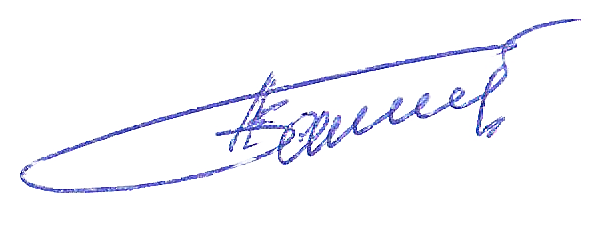 т.в.о. першого проректора Лариса ЛОЦ ЗРАЗОК ОФОРМЛЕННЯ ТЕЗ ДОПОВІДІ Іванов І.І. Донецький юридичний інститутМВС України ПРОБЛЕМА ЗАХИСТУ ПРАВ ЛЮДИНИ В СУЧАСНІЙ УКРАЇНІ Текст. Текст. Текст. Текст. Текст. Текст. Текст. Текст. Текст. Текст. Текст. Текст. Текст. Текст. Текст. Текст. Текст. Текст. Література: ЗРАЗОК ЗАЯВКИ на участь у конференції «Українство: динаміка сенсів і вимірів національного буття» Прізвище _______________________________Ім’я ___________________________________По батькові _____________________________Науковий ступінь ________________________Вчене звання ___________________________Місце роботи ___________________________Посада _________________________________Назва доповіді __________________________Електронна адреса _______________________Контактний телефон _____________________Форма участі в конференції (очна / заочна) __________________________Адреса оргкомітету: 50065, м. Кривий Ріг, вул. Степана Тільги, 21, Донецький юридичний інститут МВС України тел./факс (0564) 92-94-92 e-mail: donetskfip@ukr.net ДОНЕЦЬКИЙ ЮРИДИЧНИЙ ІНСТИТУТ МВС УКРАЇНИ КАФЕДРА СОЦІАЛЬНО-ГУМАНІТАРНИХ ДИСЦИПЛІН 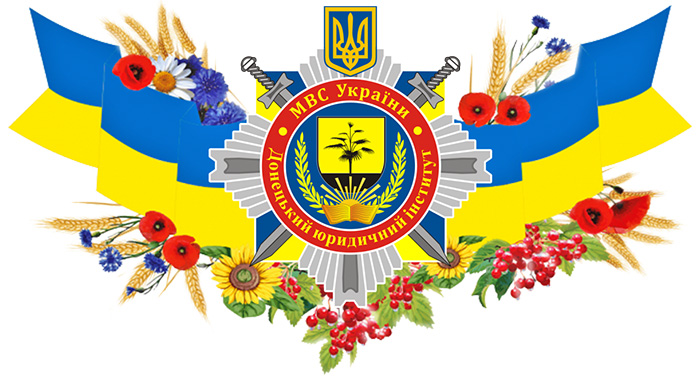 Всеукраїнська наукова конференція «УКРАЇНСТВО: ДИНАМІКА СЕНСІВ І ВИМІРІВ НАЦІОНАЛЬНОГО БУТТЯ» 8 листопада 2019 року м. Кривий Ріг 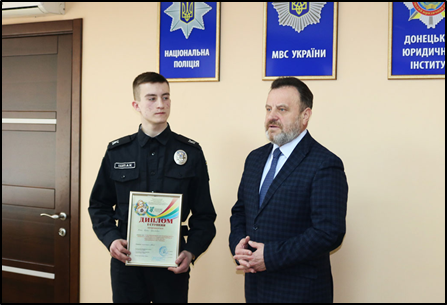 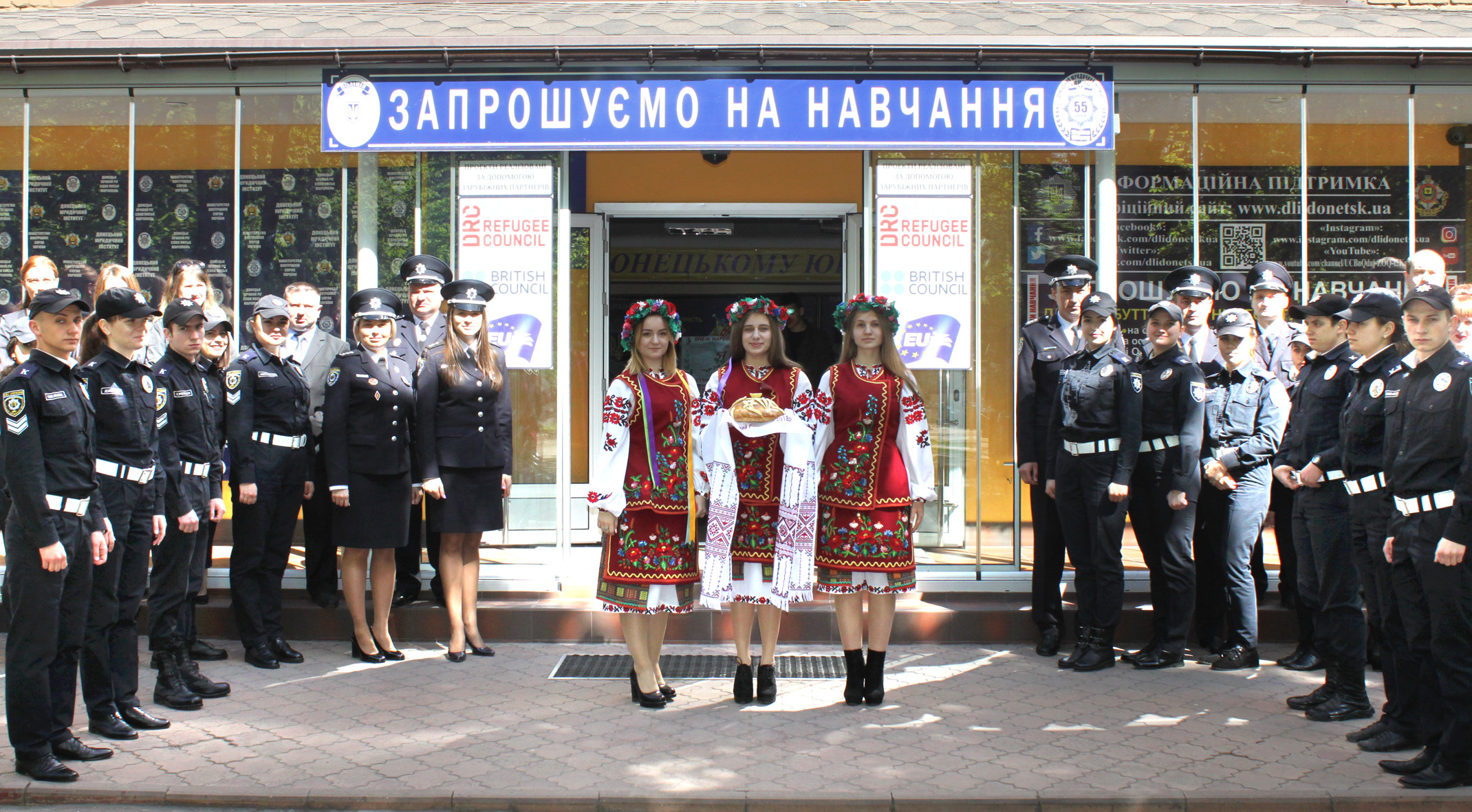 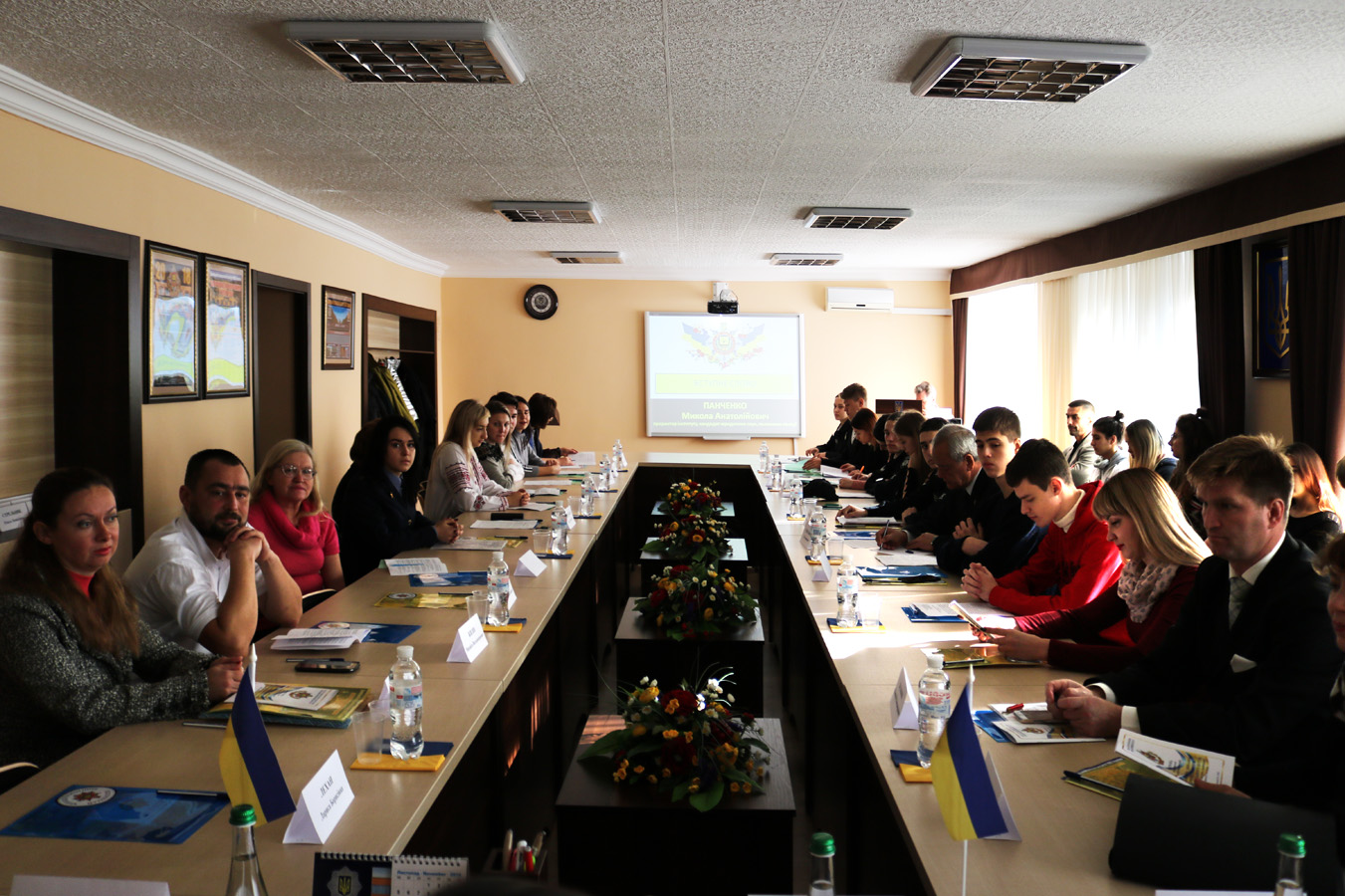 